Quality assurance initiatives of the institution include:Regular meeting of Internal Quality Assurance Cell (IQAC); Feedback collected, analysed and used for improvementsCollaborative quality initiatives with other institution(s)/ membership of international networksParticipation in NIRFany other quality audit/accreditation recognized by state, national or international agencies such as NAAC, NBA, ISO Certification etc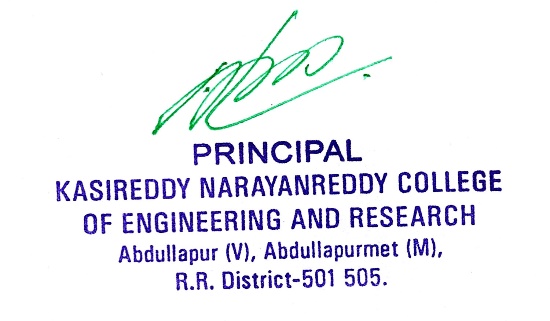 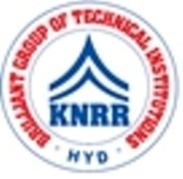 KASIREDDY NARAYANREDDY COLLEGE OF ENGINEERING & RESEARCH.(Approved by AICTE & Affiliated to JNTUH)Abdullapur (V), Abdullapurmet (M), R.R Dist, 501505,Telangana, INDIA.Email : principal@knrcer.ac.in ; website: www.knrcer.ac.inTopicURLProceedings of meetings of IQAC, Feedback analysis and action taken reportView DocumentProceedings of meetings of IQAC, Feedback analysis and action taken reportView DocumentActivities conducted under collaborative quality initiatives with other institutions.View DocumentActivities conducted under collaborative quality initiatives with other institutions.View DocumentSupporting documents pertaining to NIRF (along with link to the HEI’s ranking in the NIRF portal).View DocumentNAAC/ISO certificate / NBA certificate or quality certificate from any recognized state/national /international agencies for the assessment periodView Document